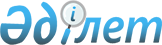 О присвоении наименований улицамРешение акима поселка Тасбогет города Кызылорда от 21 декабря 2018 года № 611. Зарегистрировано Департаментом юстиции Кызылординской области 25 декабря 2018 года № 6585
      В соответствии с подпунктом 4) статьи 14 Закона Республики Казахстан от 8 декабря 1993 года "Об административно-территориальном устройстве в Республике Казахстан" и заключением областной ономастической комиссии от 12 июня 2018 года №2 аким поселка Тасбугет РЕШИЛ:
      1. Присвоить следующим улицам поселка Тасбугет города Кызылорда:
      1) улице №11 имя "Жұмабек Тәжімұлы";
      2) улице №13 имя "Баспан Меңдібаев".
      2. Контроль за исполнением настоящего решения возложить на заместителя акима поселка Тасбугет Байхадамову Ж.
      3. Настоящее решение вводится в действие по истечении десяти календарных дней после дня первого официального опубликования.
					© 2012. РГП на ПХВ «Институт законодательства и правовой информации Республики Казахстан» Министерства юстиции Республики Казахстан
				
      Аким поселка Тасбугет 

П. Шамуратов
